Město Šlapanice, Masarykovo náměstí 100/7, 664 51 ŠlapaniceŽÁDOST O POSKYTNUTÍ FINANČNÍ DOTACEPRO OBLAST SPORTOVNÍ – PRAVIDELNÉ AKTIVITYŽadatel (PO - název organizace / FO – jméno, příjmení)IČO					Datum narození 	Adresa žadatele (sídlo/trvalý pobyt)Statutární zástupce (jméno, adresa, telefon, e-mail)Bankovní spojeníStručná charakteristika žadatele        Účel, na který mají být peněžní prostředky poskytnuty (popis)       V případě nedostatku místa uveďte popis jednotlivých akcí na zvláštní přílozeŽadatel prohlašuje, že účel, na který mají být peněžní prostředky poskytnuty je v souladu s článkem 2 vyhlášeného Dotačního programu pro oblast sportovní aktivity – pravidelné aktivity.Výše požadované dotace v KčV minulém kalendářním roce byla poskytnuta dotace ve výši Doba, v níž má být dosaženo účelu:Bezplatné služby přijímané od (mimo požadovanou dotaci)Specifikace výdajů, na které je dotace požadována (odhad částek)KRITÉRIAVýkonnost x počet družstev / jednotlivců v soutěži (pouze spolky se sídlem ve Šlapanicích)Seznam přílohVyhotovil			         Kontakt, telefon, e-mailVe Šlapanicích dne                                               Podpis statutárního zástupce                                                                K žádosti je nutné kromě povinné přílohy č. 1 a č. 2 přiložit následující podklady – u žadatele, který již dotaci obdržel v minulosti pouze v případě změn v jednotlivých dokumentechPrávnická osobaFyzická osobaPříloha č. 1PROHLÁŠENÍ O IDENTIFIKACI OSOBdle zákona č. 250/2000 Sb., § 10a, odstavec 3, písmeno f, odstavec 2. a 3.Právnická osoba prohlašuje, žeosoby s podílem v této právnické osobě neexistujívýše uvedená právnická osoba nemá přímý podíl v jiných právnických osobáchVe Šlapanicích dne …………………………..							………..……………………...................							podpis a razítko statutárního zástupceČESTNÉ PROHLÁŠENÍ Jako žadatel o dotaci čestně prohlašuji, že splňuji podmínky uvedené v Pravidlech pro poskytování dotací z rozpočtu města.Dále prohlašuji, že uvedené údaje jsou úplné a pravdivé a že nezatajuji žádné okolnosti důležité pro posouzení žádosti.Souhlasím se zveřejněním svého názvu, výše poskytnuté dotace a účelu, na nějž je dotace poskytována včetně názvu projektu. Beru na vědomí, že jako žadatel o dotaci jsem povinen písemně (nejpozději do 10-ti dnů) oznámit městu Šlapanice veškeré změny údajů uvedených v žádosti, které nastanou po podání žádosti.Ve Šlapanicích dne… . . . . …………………… 								……………………………………………							podpis a razítko statutárního zástupceMateriálové výdajeVýdaje na energieVýdaje na službyJiné výdaje (specifikace)Počet členů – dospělých (šlapaničtí občané) 1 bod / členPočet členů – mládež (do18 let)
(šlapaničtí občané)2 body / členPočet akcí pro veřejnost (vypsat akce v Účelu dotace) 3 body / akceMS10 bodů / družstvoME5 bodů / družstvoČR3 body / družstvoKraj2 body / družstvoOkres1 bod / družstvoČísloNázevPočet listů1Povinná –Prohlášení o identifikaci osob, Čestné prohlášení12345výpis z obchodního nebo spolkového rejstříkuu subjektů nezapisovaných do obchodního rejstříku identifikaci všech osob zastupujících právnickou osobu s uvedením právního důvodu zastoupení a doklad opravňující fyzickou osobu jednat jménem právnické osobykopii smlouvy o zřízení běžného účtu kopii ŽL nebo prokázání, že projekt, na který žádá dotaci, bude osobně zajišťovat (kopie smluv, pověření, zápis z komise, podpůrný dopis občanů města) kopii smlouvy o zřízení běžného účtu 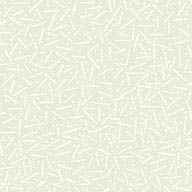 